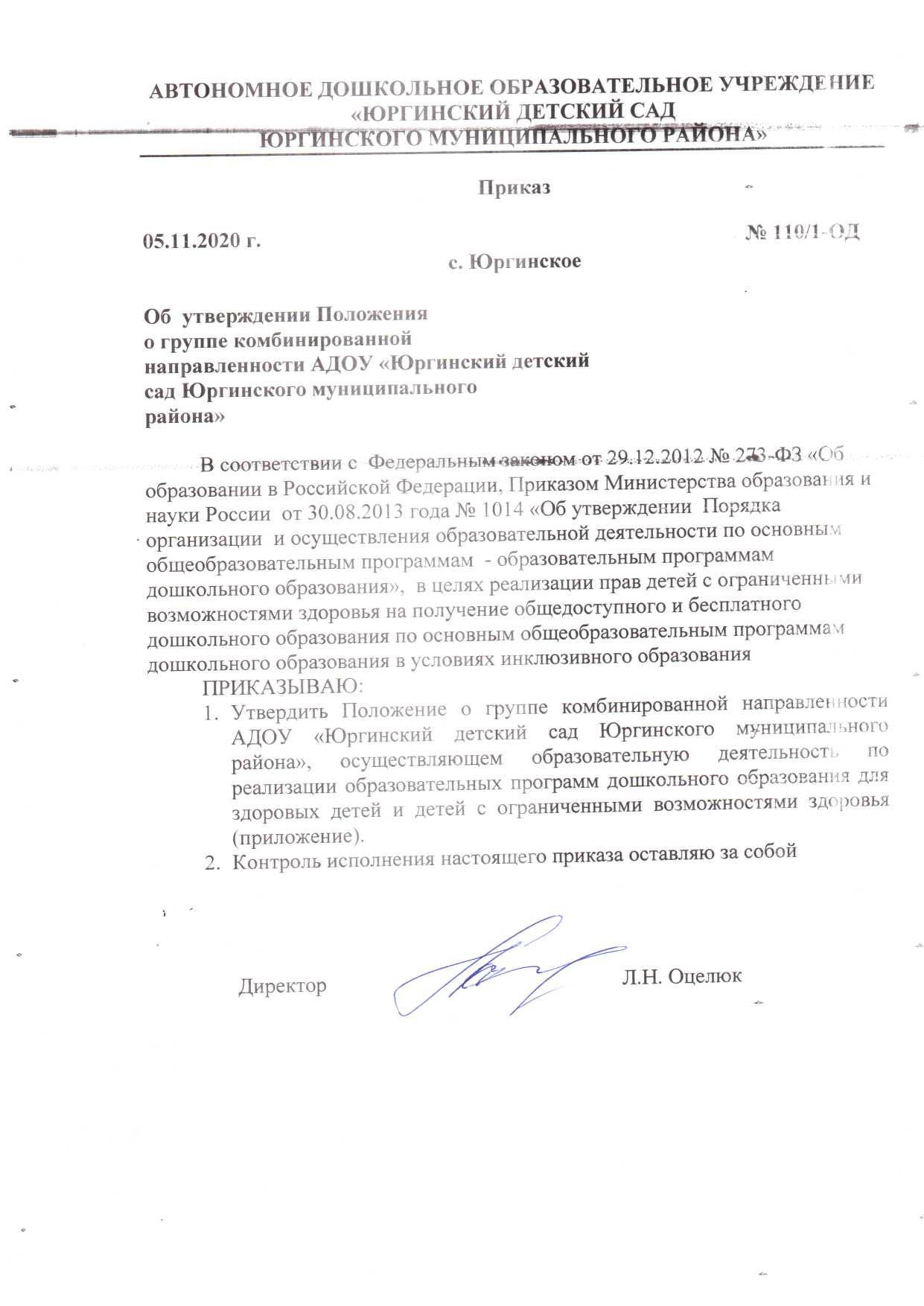 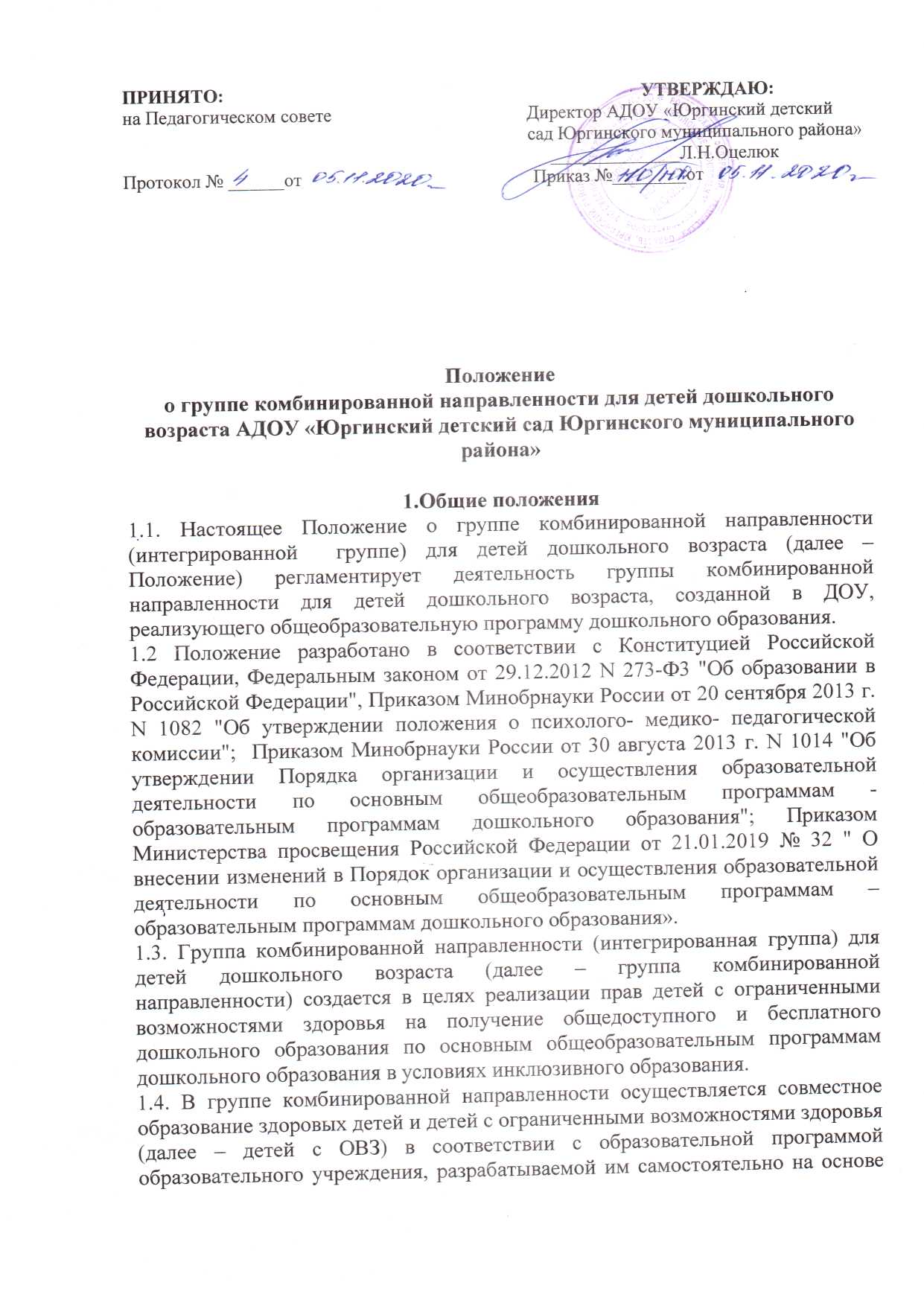 ПРИНЯТО:                                                                                 УТВЕРЖДАЮ:на Педагогическом совете                                          Директор АДОУ «Юргинский детский                                                                                       сад Юргинского муниципального района»                                                                                            ______________Л.Н.ОцелюкПротокол № ______от                                                  Приказ №________от  Положениео группе комбинированной направленности для детей дошкольного возраста АДОУ «Юргинский детский сад Юргинского муниципального района»1.Общие положения1.1. Настоящее Положение о группе комбинированной направленности (интегрированной  группе) для детей дошкольного возраста (далее – Положение) регламентирует деятельность группы комбинированной направленности для детей дошкольного возраста, созданной в ДОУ, реализующего общеобразовательную программу дошкольного образования.1.2 Положение разработано в соответствии с Конституцией Российской Федерации, Федеральным законом от 29.12.2012 N 273-Ф3 "Об образовании в Российской Федерации", Приказом Минобрнауки России от 20 сентября 2013 г. N 1082 "Об утверждении положения о психолого- медико- педагогической комиссии";  Приказом Минобрнауки России от 30 августа 2013 г. N 1014 "Об утверждении Порядка организации и осуществления образовательной деятельности по основным общеобразовательным программам - образовательным программам дошкольного образования"; Приказом Министерства просвещения Российской Федерации от 21.01.2019 № 32 " О внесении изменений в Порядок организации и осуществления образовательной деятельности по основным общеобразовательным программам – образовательным программам дошкольного образования».1.3. Группа комбинированной направленности (интегрированная группа) для детей дошкольного возраста (далее – группа комбинированной направленности) создается в целях реализации прав детей с ограниченными возможностями здоровья на получение общедоступного и бесплатного дошкольного образования по основным общеобразовательным программам дошкольного образования в условиях инклюзивного образования.1.4. В группе комбинированной направленности осуществляется совместное образование здоровых детей и детей с ограниченными возможностями здоровья (далее – детей с ОВЗ) в соответствии с образовательной программой образовательного учреждения, разрабатываемой им самостоятельно на основе примерной основной общеобразовательной программы дошкольного образования и федеральных государственных образовательных стандартов к структуре основной общеобразовательной программы дошкольного образования в условиях инклюзивного образования, с учетом особенностей психофизического развития и возможностей детей с ОВЗ.1.5. Группы комбинированной направленности (интегрированные группы) функционирует в режиме 5-дневной рабочей недели и неполного дня (9-часового пребывания) с 07.30 до 17.30, выходные: суббота, воскресенье, праздничные дни.1.6. Основными задачами организации деятельности группы комбинированной направленности:- создание условий для инклюзивного образования детей с ОВЗ;- осуществляется реализация  адаптированной основной образовательной программы дошкольного образования для детей с ОВЗ (далее АООП) с учетом особенностей их психофизического развития, индивидуальных возможностей, обеспечивающей коррекцию нарушения развития и социальную адаптацию воспитанников с ОВЗ в условиях инклюзивного образования;- осуществление ранней, полноценной социальной и образовательной интеграции детей с ОВЗ в среду нормально развивающихся сверстников путем создания условий для разнообразного общения детей в дошкольном образовательном учреждении;- интеллектуальное и личностное развитие детей, в том числе детей с ОВЗ с учётом индивидуальных особенностей;- взаимодействие с семьями детей для обеспечения полноценного развития детей, в том числе детей с ОВЗ;- проведение психопрофилактической и психокоррекционной работы с членами семьи нормально развивающихся детей и детей с ОВЗ;- оказание консультативной и методической помощи родителям (законным представителям) по вопросам воспитания, обучения и развития детей, в том числе и детей с ОВЗ;- включение родителей (законных представителей) в процесс воспитания и обучения ребенка и поддержка инициатив родителей (законных представителей) в организации программ взаимодействия с семьей;- проведение коррекционно-педагогической, медико-психологической и социальной работы с детьми с ОВЗ;- обучение родителей (законных представителей) педагогическим технологиям сотрудничества со своим ребенком, приемам и методам его воспитания и обучения, оказание им психологической поддержки2. Организация деятельности2.1. Группа комбинированной направленности   в АДОУ открывается по решению учредителя (отдела образования Администрации Юргинского муниципального района) на основании приказа руководителя АДОУ, при наличии необходимых материально-технических условий и кадрового обеспечения.2.2. В группу комбинированной направленности зачисляются здоровыедети и дети с ОВЗ.2.3. Прием воспитанников Учреждения в комбинированную группу осуществляется в соответствии с заявлением родителя (законного представителя), детей с ОВЗ – на основании коллегиального заключения специалистов территориальной психолого-медико-педагогической комиссии (далее – ТПМПК).2.4. Направление детей в ТПМПК осуществляется с согласия родителя (законного представителя).2.5. Группа комбинированной направленности комплектуется с учетом возраста детей:-  младшая группа – детьми в возрасте от 3 до 4 лет;- средняя группа – детьми в возрасте от 4 до 5 лет;- старшая группа – детьми в возрасте от 5 до 6 лет;- подготовительная к школе группа - детьми в возрасте от 6 до 7 лет.При необходимости допускается комплектование разновозрастной группы.2.6. Предельная наполняемость группы комбинированной направленности:- до 3 лет: - не более 10 детей, в том числе не более 3 детей с ОВЗ;- старше 3 лет: - не более 10 детей, в том числе не более 3 глухих детей, или слепых детей, или детей с нарушениями опорно-двигательного аппарата, или детей с умственной отсталостью умеренной, тяжелой, или детей со сложным дефектом;- не более 15 детей, в том числе не более 4 слабовидящих и (или) детей с амблиопией и (или) косоглазием, или слабослышащих детей, или детей, имеющих тяжелые нарушения речи, или детей с умственной отсталостью легкой степени;- не более 17 детей, в том числе не более 5 детей с задержкой психического развития.2.7. В срок до 01 сентября приказом директора утверждается список зачисленных воспитанников Учреждения в группу комбинированной направленности на текущий учебный год.2.8. В летний период допускается:- закрытие группы комбинированной направленности при отсутствии детей посещающих группу, перевод детей в группы общеразвивающей направленности оформляется приказом директора  Учреждения;- функционирование группы комбинированной направленности при наличии достаточного количества детей.2.9. Сроки коррекционной работы с детьми с ОВЗ в группе комбинированной направленности зависят от степени выраженности нарушений развития, динамики коррекционной работы, индивидуально-личностных особенностей, условий воспитания в семье.2.10. В период пребывания в группе комбинированной направленности ребенок с ОВЗ, может быть направлен на повторное обследование специалистами ТПМПК:- в связи с отсутствием положительной динамики развития с целью уточнения, изменения созданных специальных условий;- в связи с истечением срока обучения по АОП ДО, установленного ТПМПК;- в связи с достижением воспитанника возраста 7 лет и старше на 01 сентября учебного года, с целью увеличения срока получения дошкольного образования по достижению детьми 8-летнего возраста по состоянию на 01 сентября последующего учебного года4. Организация образовательного процесса4.1. Содержание воспитательно-образовательного процесса в группах комбинированной направленности строится в соответствии с основной образовательной программой дошкольного образования (далее – образовательная программа), разработанной в Учреждении, принятой Педагогическим советом и утвержденной директором, в том числе для детей сОВЗ в соответствии с АОП ДО.4.2. Образовательный процесс в группе комбинированной направленности включает гибкое содержание и педагогические технологии, обеспечивающие индивидуальное, личностно-ориентированное развитие нормально развивающихся детей, детей с ОВЗ и выполнение федерального государственного образовательного стандарта4.3. Коррекционная работа в группе комбинированной направленности для детей с ОВЗ проводится с учетом режима работы Учреждения во время любой деятельности детей: игровой, коммуникативной, познавательно- исследовательской, музыкальной, двигательной, продуктивной, а также восприятия художественной литературы и фольклора, самообслуживания и элементарного бытового труда. Максимально допустимый объем недельной образовательной нагрузки, включая коррекционную работу не должен превышать:– для детей четвертого, пятого года жизни - 2 часа 45 мин. и 4 часа соответственно;– для детей шестого, седьмого года жизни - 6 часов 15 мин. и 7 часов 20 мин. соответственно.4.4. Формами организации воспитательно-образовательного процесса в группах комбинированной направленности являются непрерывная образовательная деятельность (далее – НОД), совместно организованная деятельность в ходе режимных моментов, самостоятельная деятельность детей.Для воспитанников с ОВЗ коррекционная работа строится в форме индивидуальных, подгрупповых и фронтальных занятий. При необходимостивоспитанники с ОВЗ обеспечиваются индивидуальными занятиями с руководителем  по физическому воспитанию и музыкальным руководителем.4.5. Продолжительность индивидуальных, подгрупповых занятий  определяется:– для детей четвертого, пятого года жизни (младшего дошкольного возраста): индивидуальных 15-20 минут, подгрупповых 20-25 минут;– для детей шестого, седьмого года жизни (старшего дошкольного возраста): индивидуальных 20-25 минут, подгрупповых 25-30 минут.4.6. Периодичность проведения индивидуальных, подгрупповых и фронтальных занятий в группе комбинированной направленности определяются образовательной программой, АОП ДО и индивидуальными особенностями воспитанников.4.7. В конце каждого года обучения по результатам обследования психолого-педагогического консилиума АДОУ или ТПМПК воспитанников с ОВЗ даются рекомендации о дальнейших формах обучения каждого ребенка с ОВЗ.5. Организация деятельности педагогического персонала5.1. Основными, ведущими специалистами, проводящими и координирующими коррекционно-педагогическую работу в группе, является воспитатель, педагог-психолог, учитель-логопед. 5.1.1. Педагог-психолог:- участвует в составлении АОП для детей-инвалидов, детей с ОВЗ; - проводит индивидуальную и подгрупповую коррекционно-психологическую работу с воспитанниками группы комбинированной направленности; - проводит психолого-педагогическое изучение воспитанников группы комбинированной направленности; - осуществляет консультирование родителей по вопросам воспитания ребенка в семье; - консультирует воспитателей, музыкального руководителя, инструктора по физической культуре по вопросам организации коррекционно-педагогического процесса и взаимодействия всех детей группы; - помогает педагогам группы комбинированной направленности в отборе содержания и методики проведения совместных занятий; - координирует коррекционную, психолого-педагогическую помощь детям-инвалидам, детям с ОВЗ. 5.1.2. Учитель-логопед ведет образовательную и коррекционно-развивающую работу с детьми-инвалидами, воспитанниками с ОВЗ в форме подгрупповой и индивидуальной деятельности по коррекции речевых нарушений. - участвует в составлении адаптированных программ развития (АОП) в рамках реализуемой программы;- проводит (в том числе совместно с другими специалистами) индивидуальные, подгрупповые занятия по речевому развитию с воспитанниками с учетом их психофизических возможностей, состояния здоровья и индивидуальных особенностей;- планирует коррекционную речевую деятельность в группе, организуемой воспитателями;-проводит консультативную работу с родителями (законными представителями) по вопросам речевого развития ребенка в семье;-осуществляет преемственность в работе ДОУ и семьи, оказывает консультативную поддержку родителям (законным представителям) по вопросам речевого развития ребенка в семье;- консультирует специалистов, работающих с воспитанниками группы; - заполняет отчетную документацию;- обследует детей с целью выявления нарушения речи и направление их на ТПМПК.5.2. Деятельность воспитателя. 5.2.1. Деятельность воспитателя группы комбинированной направленности направлена на создание оптимальных условий для амплификации развития эмоционально-волевой, познавательной, двигательной сферы, развития позитивных качеств личности каждого ребенка, его оздоровление. Коррекционно-педагогическое воздействие направлено на преодоление и предупреждение вторичных нарушений развития, формирование компетенций, необходимых для успешной подготовки детей к обучению. 5.2.2. Особенностями организации работы воспитателя группы комбинированной направленности являются: - планирование (совместно с учителем-логопедом и другими специалистами) и проведение образовательной деятельности с детьми-инвалидами, с воспитанниками с ОВЗ и со всей группой детей, включая; - планирование (совместно с другими специалистами) и организация совместной деятельности всех воспитанников группы; - соблюдение преемственности в работе с другими специалистами по выполнению АОП для детей-инвалидов, детей с ОВЗ; - обеспечение индивидуального подхода к детям-инвалидам, к каждому воспитаннику с ОВЗ с учетом рекомендаций специалистов; - консультирование родителей (законных представителей) по вопросам воспитания ребенка в семье; 5.3.Деятельность педагогов художественно-эстетического цикла (музыкального руководителя, ПДО): 5.3.1. Деятельность педагогов художественно-эстетического цикла направлена на развитие музыкальных и творческих способностей, эмоциональной сферы и творческой деятельности воспитанников. 5.3.2. Особенностями работы музыкального руководителя и ПДО в группе комбинированной направленности являются: - взаимодействие со специалистами группы комбинированной направленности по вопросам организации совместной образовательной деятельности всех детей;- проведение образовательной деятельности со всеми воспитанниками группы комбинированной направленности; - проведение индивидуальной коррекционно-педагогической работы с детьми-инвалидами детьми с ОВЗ. 5.4. Деятельность руководиетля по физической культуре. 5.4.1. Деятельность руководителя по физической культуре направлена на сохранение и укрепление здоровья всех детей, и их физическое развитие, пропаганду здорового образа жизни. 5.4.2. В группе комбинированной направленности организация работы руководителя  по физической культуре предусматривает: - проведение образовательной деятельности со всеми воспитанниками с учетом их психофизических возможностей и индивидуальный особенностей; -планирование совместной деятельности воспитанников группы комбинированной направленности; - подготовку и проведение общих спортивных праздников, досугов и развлечений; - оказание консультационной поддержки родителям по вопросам физического воспитания, развития и оздоровления ребенка в семье; - регулирование (совместно с медицинскими работниками образовательного учреждения) физической нагрузки на воспитанников. 5.5. Директор Учреждения:- обеспечивает создание условий для функционирования комбинированной группы (нормативная база, материально-техническое обеспечение); - подбирает педагогов для проведения коррекционной работы. 5.6. Заместитель директора  по ОВР (методист) - осуществляет систематический контроль и несет персональную ответственность за правильную организацию образовательного процесса в комбинированной группе и проведение всего комплекса мероприятий, направленных на коррекцию развития детей-инвалидов, детей с ОВЗ. 5.7. Старший воспитатель: - совместно с коллективом создает климат психологического комфорта в группе; - формирует предметно-развивающую среду; - координирует коррекционную, психолого-педагогическую помощь детям-инвалидам,детям с ОВЗ. 6. Права и обязанности участников образовательного процесса6.1.Участниками образовательного процесса группы комбинированной направленности  (интегрированные группы) являются дети, их родители (законные представители), педагогические работники.6.2. При приеме детей в группу комбинированной направленности (интегрированную группу) директор  АДОУ обязан ознакомить родителей (законных представителей) с Уставом, лицензией на право ведения образовательной деятельности, и другими документами, регламентирующимиорганизацию образовательного процесса.6.3. Взаимоотношения между АДОУ и родителями (законными представителями) регулируются договором, включающим в себя взаимные права, обязанности и ответственность сторон, возникающие в процессе воспитания, обучения, развития, присмотра, ухода и оздоровления детей, длительность пребывания ребенка в группе комбинированной направленности, а также расчет размера платы, взимаемой с родителей (законных представителей) за содержание ребенка в группе комбинированной направленности АДОУ.6.4. В зависимости от степени выраженности и сложности структуры нарушения, продвижения ребенка в процессе обучения и желания родителей(законных представителей) обучение в группе комбинированной направленности может осуществляться 1-2 года или до его поступления в общеобразовательное учреждение.6.5. Права работников АДОУ и меры их социальной поддержки определяются законодательством Российской Федерации, уставом и трудовым договором.6.6. Педагогические работники обязаны:- выполнять основную общеобразовательную программу и адаптированную программу АДОУ для детей дошкольного возраста, с учетом особенностей психофизического развития и состояния здоровья ребенка  знать специфику заболевания, особенности режима и организации дошкольного образования;- не допускать перегрузки воспитанников;- составлять рабочие программы по образовательным областям основной общеобразовательной программы с учетом особенностей психофизического развития и состояния здоровья ребенка.6.7. Педагогические работники имеют право на:- развитие и поддержку своей профессиональной квалификации;- свободу выбора и использования методик обучения и воспитания, дидактических пособий и материалов, педагогических методов диагностики развития воспитанников в рамках действующего законодательства;- аттестацию в соответствии с Порядком аттестации педагогических работников государственных и муниципальных образовательных учреждений.- участие в управлении дошкольным образовательным учреждением в порядке, определяемом уставом;- защиту своей профессиональной чести, достоинства и деловой репутации.6.10. Педагогические работники несут ответственность за:- качественное и своевременное выполнение всех закрепленных за ними основных функций и задач;- систематизацию и обеспечение сохранности документального фонда;- полноту, достоверность и своевременность предоставляемой информации;- присвоение грифов конфиденциальности документам и информации в соответствии с установленными правилами;- правильность разработки и осуществления мероприятий, направленных на решение конкретных вопросов деятельности;- рациональную организацию труда, правильность применения положений, тех или иных инструктивных документов образовательного учреждения;- соблюдение установленных правил внутреннего трудового распорядка, правил техники безопасности, трудовой дисциплины и др.6.11. Воспитанники имеют право:- на получение бесплатного дошкольного образования в соответствии с государственными образовательными стандартами;- на обучение по основной общеобразовательной программе дошкольного образования;- охрану жизни и здоровья;- защиту от всех форм физического и психического насилия;- защиту и уважение их человеческого достоинства;- свободу совести и информации, свободное выражение собственных взглядов и убеждений;- удовлетворение потребности в эмоционально-личностном общении;- удовлетворение физиологических потребностей (в питании, сне, отдыхе идр.) в соответствии с его возрастом и индивидуальными особенностями развития;- развитие творческих особенностей и интересов;- на получение оздоровительных, медико-профилактических процедур и мероприятий.6.12. Родители (законные представители) имеют право:- защищать законные права и интересы детей;- принимать участие в педагогических советах, родительских собраниях;- участвовать в управлении АДОУ в соответствии с Уставом;- требовать предоставления воспитаннику присмотра, ухода, охраны и укрепления его здоровья, воспитания и обучения на условиях, предусмотренных договором между АДОУ и родителями (законными представителями);- на льготы и компенсации, а также особый порядок приема воспитанников в АДОУ в соответствие с действующим законодательством РФ;- приносить в ДОУ вещи, связанные с обеспечением воспитательно-образовательного процесса и оздоровительных, медико-профилактических процедур;- обращаться для разрешения конфликтных ситуаций в администрацию АДОУ.6.16. Родители (законные представители) обязаны:- выполнять Устав АДОУ;- приводить воспитанника в АДОУ в опрятном виде: чистой одежде и обуви с учетом местных сезонных, возрастных, индивидуальных особенностей воспитанника;- информировать АДОУ о предстоящем отсутствии ребенка, его болезни не позднее 12 часов в первый день отсутствия;- выполнять требования ообразовательного учреждения;- ставить педагогов в известность о рекомендациях врача, особенности режима;- поддерживать интересы ребенка к образованию;- обязанности родителей (законных представителей) закрепляются в договоре, заключенном между АДОУ и родителями (законными представителями).7. Документация7.1. Документами, регулирующими дошкольное образование детей дошкольного возраста в группе комбинированной направленности являются:- заявление родителей (законных представителей);- путевка в группу комбинированной направленности ДОУ, выданная отделом образования- коллегиальное заключение ТПМПК с указанием образовательного маршрута и рекомендаций для детей с ОВЗ;- приказ руководителя образовательного учреждения об организации деятельности группы комбинированной направленности;- табель посещаемости воспитанников группы комбинированной направленности;- рабочие программы по дисциплинам образовательных областей с учетом специфики работы группы комбинированной направленности;- планирование образовательной деятельности группы комбинированной направленности;- перспективный план коррекционной работы (групповой и индивидуальный).7.2. Документация учителя-логопеда:- карта развития каждого ребенка с ОВЗ;- адаптированная программа развития ребенка с ОВЗ- журнал групповых и индивидуальных занятий с детьми ОВЗ;- тетрадь для записей рекомендаций специалистам (воспитателю, музыкальному руководителю и т.д.);- тетрадь индивидуальных занятий с ребенком (в ней отражаются структура дефекта, направления коррекционно-педагогической работы и т.д.);- план организации совместной деятельности всех воспитанников группы комбинированной направленности;- тетрадь для родителей ребенка с индивидуальными рекомендациями.В конце учебного года составляются характеристика на каждого воспитанника с ОВЗ и аналитический отчет о результатах коррекционной работы.7.3. Документация воспитателей:- планирование организации совместной образовательной деятельности всех воспитанников группы комбинированной направленности - мониторинг образовательной деятельности;- результаты педагогической диагностики.В конце учебного года воспитатель участвует в составлении характеристики на каждого воспитанника группы и аналитического отчета по результатам коррекционно-педагогической работы.7.4. Документация педагога-психолога:- карта психологического обследования воспитанников;- план работы педагога – психолога;- заключение по результатам проведенного психодиагностического обследования;- журнал консультаций педагога-психолога;- карта психолого-медико-социальной помощи ребенку;- журнал коррекционной работы (отражает динамику коррекционного обучения);- программа коррекционно - развивающих занятий;- аналитический отчет о работе педагога-психолога.7.5. Документация музыкального руководителя:- план организации совместной досуговой деятельности детей;- результаты педагогической диагностики;- аналитический отчет о результатах работы за год.7.6. Документация руководителя а по физической культуре- план организации совместной досуговой деятельности детей;- результаты педагогической диагностики;- аналитический отчет о результатах.